.Intro:	16 counts ( 10 secs)S1:  BACK, CROSS & CROSS, SIDE, BUMP R,L, RLRS2: ¼ L, ¼ POINT, ¼ R, ¼ SWEEP, CROSS, ROCK & CROSS, ROCK &S3: WALK FULL TURN R, ANCHOR, BACK LS4: R COASTER, L WALK, R HITCH & L POINT, DRAG L & R TOUCH & L POINTS5: L SAILOR, ¼ SAILOR, CROSS, SIDE, BEHIND & HEELS6: HOLD & HEEL & HEEL & POINT, POINT, TOUCH BEHIND, SIDE, TOUCH BEHINDS7: ¼ L, ½ L, L COASTER, ROCK FWD & ROCK FWD &S8: R JAZZ ¼ CROSS, R DOROTHY, WALK L, CROSS REnding: Dance up to S7 counts 5-6&, Step forward left (7), ¼ left pointing right to right side (8) to finish at 12:00Sax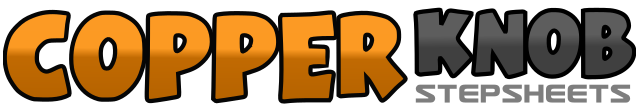 .......Count:64Wall:2Level:Intermediate.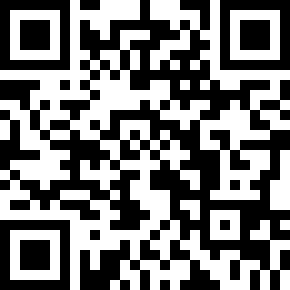 Choreographer:Maggie Gallagher (UK) - November 2015Maggie Gallagher (UK) - November 2015Maggie Gallagher (UK) - November 2015Maggie Gallagher (UK) - November 2015Maggie Gallagher (UK) - November 2015.Music:Sax - Fleur East : (amazon)Sax - Fleur East : (amazon)Sax - Fleur East : (amazon)Sax - Fleur East : (amazon)Sax - Fleur East : (amazon)........1-2On slight left diagonal step back on left, Cross right over left [10:30]&3-4Step back on ball of left, Cross right over left, Step 1/8 left bumping left to left side [9:00]5-6Bump right to right side, Bump left to left side7&8Bump right to right side, Bump left to left side, Bump right to right side angling upper body to right diagonal1-2¼ left stepping forward left, ¼ left pointing right to right side [3:00]3-4¼ right stepping forward right, ¼ right ronde sweeping left from back to front [9:00]5-6&Cross left over right, Rock right to right side, Recover on left7-8&Cross right over left, Rock left to left side, Recover on right1-2-3-4Cross left over right, ¼ right walking on right, ¼ right walking on left, ½ right walking on right [9:00]5-6&7Step forward left, Lock right behind left, Step weight onto left, Step slightly back on right8Walk back left1&2Step back on right, Step left next to right, Step forward on right3-4Walk forward left, Hitch right knee&5-6Step right next to left, Point left to left side, Drag left to meet right&7&8Step left next to right, Touch right next to left, Step weight on to right, Point left to left side1&2Cross left behind right, Step right to right side, Step left next to right3&4¼ right crossing right behind left, Step left to left side, Step forward right [12:00]5-6Cross left over right, Step right to right side7&8Cross left behind right, Step right to right side, Tap left heel to left diagonal [10:30]1&2HOLD, Step left next to right, Tap right heel across left&3&4Step right next to left, Tap left heel forward (still on diagonal), Step left next to right, Point right toe across left5-6Point right to right side straightening to 12:00, Touch right toe behind left7-8Step right to right side, Tap left toe behind right taking both hands to right side and looking down to right1-2¼ left stepping forward left, ½ left stepping back on right3&4Step back on left, Step right next to left, Step forward left5-6&Rock forward right, Recover on left, Step right next to left7-8&Rock forward left, Recover on right, Step left next to right1-2Cross right over left, ¼ right stepping back left and pushing hips back [6:00]3-4Step right to right side, Cross left over right5-6&Step forward right, Lock left behind right, Step forward right7-8On slight left diagonal walk forward left, Cross right over left [4:30]